АДМИНИСТРАЦИЯ                                                                   ГАЛИЧСКОГО МУНИЦИПАЛЬНОГО  РАЙОНА                 КОСТРОМСКОЙ ОБЛАСТИП О С Т А Н О В Л Е Н И Еот   «21»     июля    2020 года     № 199г. ГаличВ целях актуализации муниципального  акта ПОСТАНОВЛЯЮ:1. Внести в постановление администрации Галичского муниципального района от 18 сентября 2014 года № 309 «Об утверждении муниципальной программы «Развитие системы образования в Галичском районе на 2015-2020 годы»» (в редакции постановлений администрации муниципального района           от 22 октября 2014 года № 352 , от  26 марта 2015 года № 78, от 18 декабря 2015 года № 221, от 8 февраля 2016 года № 15, от 20 апреля 2016 года № 72, от 19 мая 2016 года № 90, от 14 июня 2016 года № 111, 21 октября 2016 года № 195, от 23 декабря 2016 года № 231, от 30 декабря 2016 года № 246, от 08 февраля 2017 года № 15, от 14 апреля 2017 года № 92, от 29 мая 2017 года № 136, от 29 сентября 2017 года № 234, от 27 декабря 2017 года № 360,  от 30 марта 2018 года № 68, от 26 апреля 2018 года № 99, 04 июня 2018 года № 144, от 23 июля 2018 года №208, от 7 марта 2019 года №70, от 13 мая 2019 года №136, от 3 июля 2019 года №207, от 10 апреля 2020 №91, от 12 мая  2020 года №116) следующие изменения:         1. В разделе I «Паспорт программы»:- пункт 1 «Ответственный исполнитель программы» дополнить словами «и отдел по делам культуры, молодёжи и спорта администрации Галичского муниципального района  Костромской области»;	- пункт 2 «Соисполнители программы» дополнить словами «и муниципальные учреждения дополнительного образования Галичского района»;- пункт 6  «Задачи муниципальной программы» дополнить  подпунктом 9 следующего содержания «Обеспечение функционирования модели персонифицированного финансирования дополнительного образования детей»;- пункт 7 «Целевые индикаторы и показатели программы» дополнить словами «Доля детей в возрасте от 5 до 18 лет, охваченных дополнительным образованием в 2020 году –75%»- пункт 10 «Конечные результаты реализации программы» подпункт 3 изложить в новой редакции: «Охват  детей в возрасте от 5 до 18 лет, имеющих право на получение дополнительного образования, в рамках системы персонифицированного финансирования, к декабрю 2020 года – не менее 30%».2. В разделе II «Характеристика текущего состояния сферы образования Галичского муниципального района» пункт 23 дополнить абзацем следующего содержания: «В целях реализации мероприятий федерального проекта «Успех каждого ребёнка», национального проекта «Образование», утверждённого протоколом президиума Совета при Президенте Российской Федерации по стратегическому развитию и национальным проектам от 3 сентября 2018 года №10, в целях обеспечения равной доступности качественного дополнительного образования в Галичском муниципальном районе реализуется модель персонифицированного финансирования дополнительного образования детей, подразумевающая предоставление детям сертификатов дополнительно образования. С целью обеспечения использования сертификатов дополнительного образования отдел образования администрации Галичского муниципального района  руководствуется региональными Правилами персонифицированного финансирования дополнительного образования детей и ежегодно принимает программу персонифицированного финансирования дополнительного образования детей в Галичском муниципальном районе».          3. В разделе III «Основные цели, задачи, прогноз развития сферы образования Галичского муниципального района»  пункт 40 дополнить подпунктом «и» следующего содержания: «обеспечение функционирования модели персонифицированного финансирования дополнительного образования детей».          4. В  приложении к программе «Развитие системы  образования в Галичском   районе на 2015-2020 годы»:                                                                            а) в пункте 9 раздела I  «Паспорт программы»:- в строке 2 цифры  «26878,016» заменить на цифры «27474,416»;- в строке 8 цифры «2695,825» заменить на цифры «3292,225»;        б) в пункте 66 раздела X «Ресурсное обеспечение муниципальной программы»:- в строке 2 цифры «26878,016» заменить на цифры «27474,416»- в строке 8 цифры «2695,825» заменить на цифры «3292,225».5.  Приложение №1   изложить в новой редакции согласно приложению  к настоящему постановлению   	6. Контроль исполнения настоящего постановления возложить на заместителя главы администрации муниципального района по социально-гуманитарному развитию О.Ю. Поварову.         7. Настоящее постановление вступает в силу со дня его официального опубликования.Глава муниципального района                                                                 А.Н. Потехин	Перечень мероприятий  муниципальной программы«Развитие системы образования в Галичском районе на 2015-2020 годы"О внесении изменений в постановление администрации Галичского муниципального района от 18 сентября 2014 года № 309Приложение                                                                 к постановлению администрации                                                                   Галичского муниципального района                                                                  от «    » июля  2020  г. №___      Приложение №1                                                                 к программе «Развитие системы образования в Галичском районе на 2015-2020 годы"№ п/пНаименование мероприятийИсполнительГлавный распорядитель бюджетных средствПо годам реализацииПланируемый объём средств, тыс. рубПланируемый объём средств, тыс. рубПланируемый объём средств, тыс. рубПланируемый объём средств, тыс. рубПланируемый объём средств, тыс. рубОжидаемый непосредственный результат (краткое описание)№ п/пНаименование мероприятийИсполнительГлавный распорядитель бюджетных средствПо годам реализацииВсегоВ том числе:В том числе:В том числе:В том числе:Ожидаемый непосредственный результат (краткое описание)№ п/пНаименование мероприятийИсполнительГлавный распорядитель бюджетных средствПо годам реализацииВсегоФедеральный бюджетОбластной бюджетМестный бюджетВнебюджетный источникОжидаемый непосредственный результат (краткое описание)1. Обеспечение доступности  качественного  образования1. Обеспечение доступности  качественного  образования1. Обеспечение доступности  качественного  образования1. Обеспечение доступности  качественного  образования1. Обеспечение доступности  качественного  образования1. Обеспечение доступности  качественного  образования1. Обеспечение доступности  качественного  образования1. Обеспечение доступности  качественного  образования1. Обеспечение доступности  качественного  образования1. Обеспечение доступности  качественного  образования1. Обеспечение доступности  качественного  образования1.1.    Сохранение и развитие сети дошкольных и образовательных учреждений, отдела образования1.1.    Сохранение и развитие сети дошкольных и образовательных учреждений, отдела образования1.1.    Сохранение и развитие сети дошкольных и образовательных учреждений, отдела образования1.1.    Сохранение и развитие сети дошкольных и образовательных учреждений, отдела образования1.1.    Сохранение и развитие сети дошкольных и образовательных учреждений, отдела образования1.1.    Сохранение и развитие сети дошкольных и образовательных учреждений, отдела образования1.1.    Сохранение и развитие сети дошкольных и образовательных учреждений, отдела образования1.1.    Сохранение и развитие сети дошкольных и образовательных учреждений, отдела образования1.1.    Сохранение и развитие сети дошкольных и образовательных учреждений, отдела образования1.1.    Сохранение и развитие сети дошкольных и образовательных учреждений, отдела образования1.1.    Сохранение и развитие сети дошкольных и образовательных учреждений, отдела образования1.1.1.Приобретение учебно-производственного  оборудования и    оснащение помещений образовательных учрежденийОтдел образования Образовательные учрежденияОтдел образования администрации муниципального района2015201620172018201920200114,305110,0350,00148,00114,305110,0350,00148,0Создание безопасных условий для    пребывания детей,         оснащение    педагогического процесса,      создание предметной   развивающей   среды для детей1.1.2.Приобретение современной детской мебели в образовательные учрежденияОтдел образования Образовательные учрежденияОтдел образования администрации муниципального района201520162017201820192020072,56060,060,073,0072,56060,060,073,0Оборудование помещений детских садов в соответствии с современными требованиями1.1.3.Проведение ремонтных работ в образовательных учрежденияхОтдел образования Образовательные учрежденияОтдел образования администрации муниципального района201520162017201820192020118,4342247,9441666,392772,328618,46469,0118,4342247,9441666,392772,328618,46469,0Оборудование помещений в соответствии с современными требованиями1.1.4.Переоснащение прачечных дошкольных групп современным оборудованием и инвентарёмОтдел образования Образовательные учрежденияОтдел образования администрации муниципального района20152016201720182019202000020,0100,020,000020,0100,020,0Оборудование прачечных в соответствии с современными требованиями1.1.5.Переоснащение пищеблоков, приобретение нового      технологического оборудования,      кухонного    инвентаря, мебели, посуды для         пищеблоков образовательных учрежденийОтдел образования Образовательные учрежденияОтдел образования администрации муниципального района2015201620172018201920200100,070,0161,50170,0117,00100,070,0161,50170,0117,0Оборудование пищеблоков в соответствии с современными требованиями1.1.6.Замена дверей, оконных блоков и рам в образовательных учрежденияхОтдел образования Образовательные учрежденияОтдел образования администрации муниципального района201520162017201820192020105,800364,4425,242680,25105,800364,4425,242680,25Выполнение требований   Санитарно-     эпидемиологических правил и нормативов СанПин2.4.1.2660-10  1.1.7.Строительство и    ремонт прогулочных теневых навесов, игровых площадок на участках дошкольных группОтдел образования Образовательные учрежденияОтдел образования администрации муниципального района20152016201720182019202000060,0150,030,000060,0150,030,0Выполнение требований   Санитарно-     эпидемиологических правил и нормативов СанПин2.4.1.2660-10  1.1.8.Приобретение оборудования для  детских игровых площадокОтдел образования Образовательные учрежденияОтдел                                     образования                                                               администрации                                                    муниципального района20152016246,082,000246,082,0Создание безопасных условий для    пребывания детей,         оснащение    педагогического процесса,      создание предметной   развивающей   среды для детей1.1.9.Проведение ремонтных работ в спортивных залах  образовательных учрежденияхОтдел  образования Образовательные учрежденияОтдел  образования администрации муниципального района20162017201820191607,21870,21128,051009,31099,51276,2811,35728,743177,781,542,738,357330,0512,5274,0242,2Оборудование помещений детских садов в соответствии с современными требованиями1.1.10Укрепление материально- технической базыОтдел  образования Образовательные учрежденияОтдел  образования администрации муниципального района201720182019100,0100,01618,6671586,38216,027100,0100,016,258Укрепление материально- технической базы1.1.11Оформление прав на земельный участок и объекты недвижимости учреждений образованияОтдел  образования Образовательные учрежденияОтдел  образования администрации муниципального района20172018155,00,0155,00,01.1.12Создание новых мест дополнительного образования детей в рамках  федерального проекта «Успех каждого ребёнка» национального проекта «Образование»Отдел  образования Образовательные учрежденияОтдел  образования администрации муниципального района2020330,480323,93,2753,305Создание новых мест дополнительного образования детей2. Обеспечение доступности качественного образования2. Обеспечение доступности качественного образования2. Обеспечение доступности качественного образования2. Обеспечение доступности качественного образования2. Обеспечение доступности качественного образования2. Обеспечение доступности качественного образования2. Обеспечение доступности качественного образования2. Обеспечение доступности качественного образования2. Обеспечение доступности качественного образования2. Обеспечение доступности качественного образования2. Обеспечение доступности качественного образования2.1.Приобретение современного интерактивного оборудования, программного обеспечения для образовательных учрежденийОтдел образования Образовательные учрежденияОтдел образования администрации муниципального района20152016201720182019202000175,0100,0099,99500175,0100,0099,995Оборудование учреждений в соответствии с ФГОС2.2.Установка системы: «Сетевой город. Образование..»Отдел образования Образовательные учрежденияОтдел образования администрации муниципального района201600Оборудование учреждений в соответствии с ФГОС2.3.Приобретение школьных автобусов для перевозки детейОтдел образования Образовательные учрежденияОтдел образования администрации муниципального района20161681,01681,0Оборудование учреждений в соответствии с ФГОС2.3Приобретение запчастей и ремонт автобусовОтдел образования Образовательные учрежденияОтдел образования администрации муниципального района20172018237,2320,0237,2320,0Организация безопасных перевозок3.Создание системы поддержки и сопровождения различных категорий детей3.Создание системы поддержки и сопровождения различных категорий детей3.Создание системы поддержки и сопровождения различных категорий детей3.Создание системы поддержки и сопровождения различных категорий детей3.Создание системы поддержки и сопровождения различных категорий детей3.Создание системы поддержки и сопровождения различных категорий детей3.Создание системы поддержки и сопровождения различных категорий детей3.Создание системы поддержки и сопровождения различных категорий детей3.Создание системы поддержки и сопровождения различных категорий детей3.Создание системы поддержки и сопровождения различных категорий детей3.Создание системы поддержки и сопровождения различных категорий детей3.1.Создание системы поддержки и сопровождения различных категорий детей в исследовательской деятельностиОтдел образования Образовательные учрежденияОтдел образования администрации муниципального района20152016201720182019202015,015,013,915,015,015,015,015,013,915,015,015,0Совершенствование научно- исследовательской деятельности4..Развитие профессионального и творческого потенциала педагогических кадров4..Развитие профессионального и творческого потенциала педагогических кадров4..Развитие профессионального и творческого потенциала педагогических кадров4..Развитие профессионального и творческого потенциала педагогических кадров4..Развитие профессионального и творческого потенциала педагогических кадров4..Развитие профессионального и творческого потенциала педагогических кадров4..Развитие профессионального и творческого потенциала педагогических кадров4..Развитие профессионального и творческого потенциала педагогических кадров4..Развитие профессионального и творческого потенциала педагогических кадров4..Развитие профессионального и творческого потенциала педагогических кадров4..Развитие профессионального и творческого потенциала педагогических кадров4.1.Организация работы по повышению       квалификации руководителей   образовательных  учреждений районаОтдел образования Образовательные учрежденияОтдел образования администрации муниципального района2015201620172018201920200065,98,825,025,00065,98,825,025,0Повышение      уровня образования, квалификации руководителей образовательных учреждений района4.2.Организация работы по повышению       квалификации педагогических работников образовательных  учрежденийОтдел образования Образовательные учрежденияОтдел образования администрации муниципального района2015201620172018201920200000,025,025,00000,025,025,0Повышение      уровня образования, квалификации педагогических работником образовательных учреждений4.3.Приобретение современного оборудования  для распространения инновационного  опыта работы , ведущих педагогов муниципальных образовательных учреждений района на семинарах, конференциях, мастер-классахОтдел образования Образовательные учрежденияОтдел образования администрации муниципального района201520162017201820192020009,090,015,015,0009,090,015,015,0Популяризация опыта работы   педагогов   муниципальных образовательных учреждений района  4.4.Проведение педагогических конференций, семинаров, конкурсов профессионального мастерстваОтдел образования Образовательные учрежденияОтдел образования администрации муниципального района20152016201720182019202070,027,3430,070,79470,070,070,027,3430,070,79470,070,0Популяризация опыта работы   педагогов   муниципальных образовательных учреждений района  4.5.Приобретение    журналов,     газет, методической литературы,       журналовОтдел образования Образовательные учрежденияОтдел образования администрации муниципального района2015201620172018201920205,018,70910,022,4365,05,05,018,70910,022,4365,05,0Повышение      уровня образования, квалификации педагогических работником образовательных учреждений5.Развитие единого воспитательно-образовательного пространства в системе образования района5.Развитие единого воспитательно-образовательного пространства в системе образования района5.Развитие единого воспитательно-образовательного пространства в системе образования района5.Развитие единого воспитательно-образовательного пространства в системе образования района5.Развитие единого воспитательно-образовательного пространства в системе образования района5.Развитие единого воспитательно-образовательного пространства в системе образования района5.Развитие единого воспитательно-образовательного пространства в системе образования района5.Развитие единого воспитательно-образовательного пространства в системе образования района5.Развитие единого воспитательно-образовательного пространства в системе образования района5.Развитие единого воспитательно-образовательного пространства в системе образования района5.Развитие единого воспитательно-образовательного пространства в системе образования района5.2.Проведение мероприятий гражданско-        патриотической и духовно- нравственной направленности в образовательных учрежденияхОтдел образования Образовательные учрежденияОтдел образования администрации муниципального района20152016201720182019202030,060,085,76863,166,0530,030,060,085,76863,166,0530,0Формирование патриотизма как основы    гражданского мира,    нравственного   становления    детей, увеличение участников мероприятий  на 20%   5.3.Проведение спортивно- массовых мероприятийОтдел образования Образовательные учрежденияОтдел образования администрации муниципального района20152016201720182019202018,14447,020,022,930,020,018,14447,020,022,930,020,0Формирование здорового образа жизни,увеличение участников мероприятий  на 20%   6. Антитеррористическая и противопожарная защищённость6. Антитеррористическая и противопожарная защищённость6. Антитеррористическая и противопожарная защищённость6. Антитеррористическая и противопожарная защищённость6. Антитеррористическая и противопожарная защищённость6. Антитеррористическая и противопожарная защищённость6. Антитеррористическая и противопожарная защищённость6. Антитеррористическая и противопожарная защищённость6. Антитеррористическая и противопожарная защищённость6. Антитеррористическая и противопожарная защищённость6. Антитеррористическая и противопожарная защищённость6.1.Установка дверей на путях эвакуацииОтдел образования Образовательные учрежденияОтдел образования администрации муниципального района201520162017201820192020000050,0161,50000050,0161,50Выполнение требований   правил и нормативов пожарной безопасности6.2.Выполнение мероприятий антитеррористической и противопожарной защищённостиОтдел образования Образовательные учрежденияОтдел образования администрации муниципального района2015201620172018201920200120,133439,4941231,2991049,349361,60120,133439,4941231,2991049,349361,6Выполнение требований   правил и нормативов пожарной безопасности7. Развитие дополнительного образования 7. Развитие дополнительного образования 7. Развитие дополнительного образования 7. Развитие дополнительного образования 7. Развитие дополнительного образования 7. Развитие дополнительного образования 7. Развитие дополнительного образования 7. Развитие дополнительного образования 7. Развитие дополнительного образования 7. Развитие дополнительного образования 7. Развитие дополнительного образования 7.1.Обеспечение функционирования модели персонифицированного финансирования дополнительного образования детейОтдел образования, отдел по делам культуры молодёжи и спорта, муниципальные учреждения дополнительного образованияОтдел  по делам культуры молодёжи и спорта  администрации муниципального района2020587,08500587,085Внедрение и обеспечение функционирования модели  персонифицированного финансирования дополнительного образования детей7.2.Предоставление грантов в форме субсидий в связи с оказанием  услуг по реализации дополнительных общеобразовательных программ в рамках системы персонифицированного финансированияЧастные образовательные организации, организации, осуществляющие обучение, индивидуальным предпринимателям, государственным образовательным организациям, муниципальным образовательным организациям, в отношении которых органами местного самоуправления Галичского муниципального района  не осуществляются функции и полномочия учредителя, включенными в реестр поставщиков образовательных услуг в рамках системы персонифицированного финансированияОтдел  по делам культуры молодёжи и спорта  администрации муниципального района20209,315009,315Предоставление грантов в форме субсидий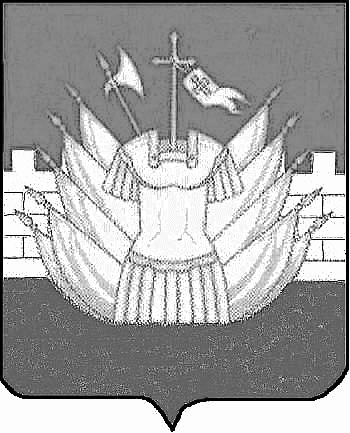 